AVISO DE PRIVACIDAD DE LA UNIDAD DE PLANEACIÓNSIMPLIFICADOEl Instituto de Ciencia, Tecnología e Innovación del Estado de Chiapas a través de la Unidad de Planeación, es el responsable del tratamiento de la información de sus datos personales que serán utilizados con la finalidad de llevar a cabo el registro de asistencia de sesiones de Junta de Gobierno y con ello dejar constancia de su presencia en las mismas, así también para verificar el quorum legal y darle validez a las actas de sesión y acuerdos que se aprueben.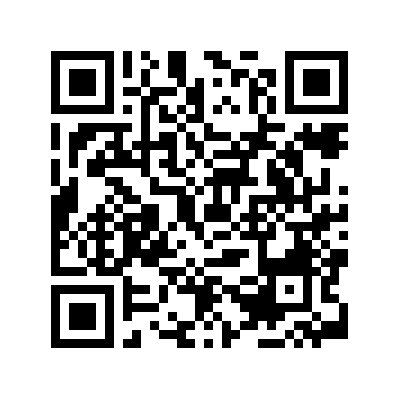 